
PÅSKELANDSKAP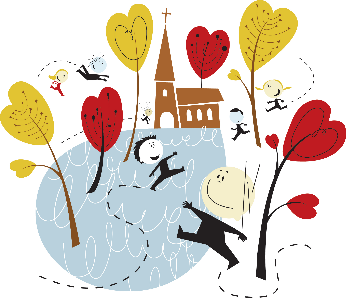 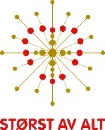 Utviklet i Elverum kirkeNÅRTEMAHVAHVORDAN1. samlingPalmesøndag PalmerMennesker m/palmebladerLages av kartong + vinkorkerTrekkspillmennesker m/palmeblader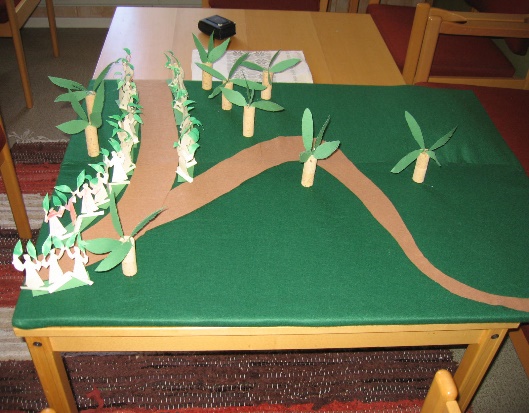 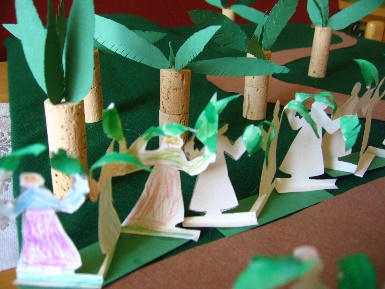 2. samlingSkjærtorsdag LangfredagHus Disiplene 3 korsSmå esker. Klipp ut døråpning.Bland gips og legg på eskene = murhusLag kropper av kremmerhus, med hode på toppen. Hår av garn. Ispinner bindes i kryss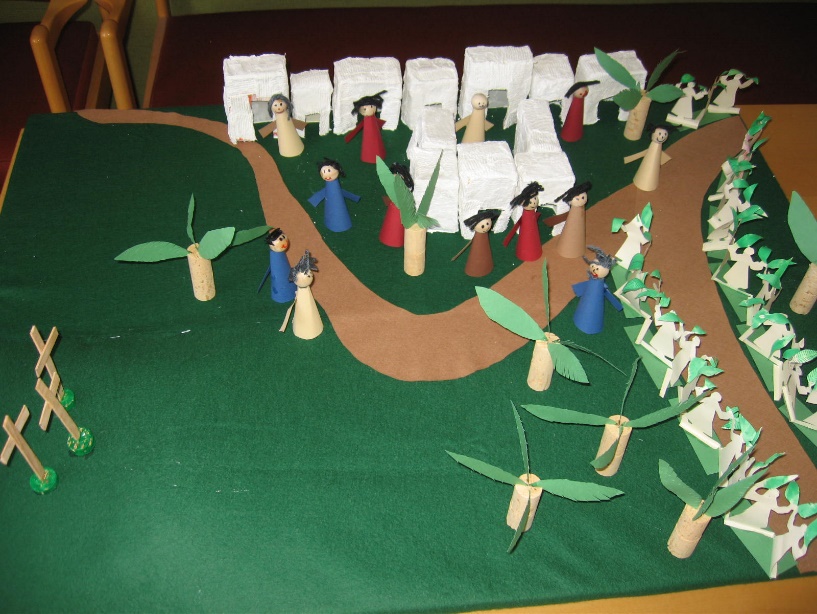 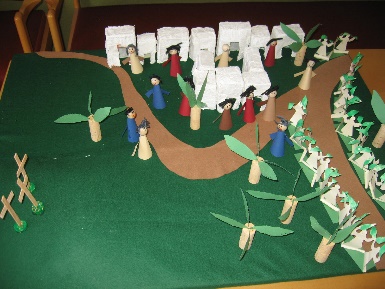 3. samlingPåskemorgen GravenEngelBygges opp av steiner.
Av hvit kartong (kremmerhus). Settes foran graven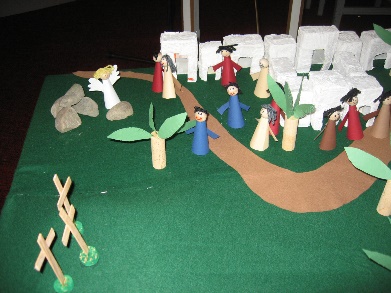 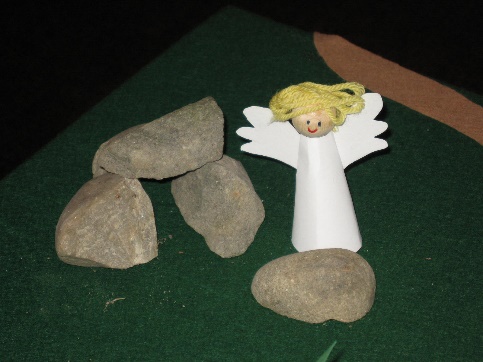 